Welcome to new STAFFJessica Edwards, Project Manager for Kirsty Le DoareDr Andrea Egan, Global Health Operations Manager for Angela LoyseYaa Oppong, Bioinformatician for Adam WitneyJENNEROSITY 2020 supporting St George’s Coronavirus Action FundII&I have launched their annual Jennerosity charity event which is supporting St George’s University of London Coronavirus Action Fund. Unfortunately, this year we cannot hold the raffle due to the current situation however the Jennerosity seminar will still take place remotely,It’s a great cause so please share this JustGiving link to all your friends and colleagues at St George’s internally and externally. Here is the JustGiving link to donate or hold an activity in your neighbourhood:https://www.justgiving.com/fundraising/Institute-for-Infection-Immunity-SGUL It’s going to be slightly different given the current situation. We asking staff to participate by carrying out an activity and get sponsored to raise funds within your neighbourhood/friends. Some suggestions could be running, climbing new heights (the equivalent!), holding a virtual aerobics class, quiz, games, karaoke night and get participants to donate, sponsoring yourself to dechox – less chocolate!Here are some activities people are doing to support the fund:Elisabetta Groppelli is running in her super clean lab coat.Julian Ma is growing plants and selling to his local community.Kai Hilpert and his partner is offering a song in return for a donation.Melanie Monteiro is organising a remote social online get-together with her neighbours.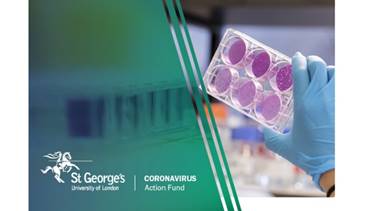 Jennerosity Day: Wednesday, 29th July, 1pmSpeakers for MS Teams Seminar: Tihana BicanicRobin Parsons Further speakers TBCTALKING POINT – Lunchtime Get TOGETHERLast month, the institute held a weekly Talking Point series where staff were invited to talk about two items of memorabilia, including one on science. It was a popular event attended by about 25 people each session and very interesting to hear about some of the fantastic hobbies from our staff. Contributions included diving into wrecks, growing rare fish species, musical instruments, historical miniature model soldiers, dressmaking, photography, a display of traditional shirts from other countries plus some amusing stories from staff on their research carried out in the past. One person has their laboratory consumables on display in the Gulbenkian Museum in Lisbon!Interesting conversations that kept us together during lockdown.INTRODUCING NATALIE ROUSE, Research Funding OFficer, JRESI completed a BSc and MSc in Psychology, graduating in September 2017. I was appointed as a Research Support Officer at Leeds University in July 2017 where I was based at St. James Hospital, supporting Academics and Research Active Clinicians within the Faculty of Medicine and Health Research Office, and across Leeds Teaching Hospitals Trust. I was appointed as the EU Specialist for the Faculty of Engineering and Physical Sciences Research Office in November 2018, where I undertook cradle-to-grave research support for all grants funded by the European Commission. I have recently been appointed as a Research Funding Officer within JRES at SGUL, I am looking forward to working with everyone within the Institute of Infection and Immunity.Natalie, Rouse, Research Funding Officer, JRESHR UPDATELaura McGarvey and Iwona Wsol have now left St George’s.Please could you now email hrhelp@sgul.ac.uk.Your query will be picked up by one of the HR Assistants who will contact you and manage your request.Danielle Richardson drichard@sgul.ac.ukPunom Biswas pbiswas@sgul.ac.ukSaadia Mamdani smamdani@sgul.ac.uk (on leave until 15 June)Areas of responsibility:recruitmentonboardingprobationabsencecontracts and payroll arrangementsfamily-friendly schemesreference requestsleavershonorary appointments.LIBRARY UPDATEJust thought I’d give you a bit of good news – the number of records with full text freely available via SORA is now 4500. Links to SORA for these papers will be available on researchers SGUL web profiles (where they’ve elected to have data about CRIS publications showing in their web profiles).Thanks to you all, your researchers and of course, Jenni Hughes.Jennifer Smith, Research Publications LibrarianINSTITUTE STATUATORY REQUIREMENTSNote: Individuals applying for institute funding will need to demonstrate they are compliant and up to date with requirements if they wish to apply for institute funding such as personal staff development funds. Exceptions would be considered by the Director of the Institute.If you have any item to add to the newsletter, please contact me, Melanie Monteiro.Melanie MonteiroResearch Institute ManagerInstitute for Infection & Immunityhttps://www.sgul.ac.uk/about/our-institutes/infection-and-immunity/information-for-staffInstitute WebpageJUNE 2020 NewsletterService AreaService Area DetailSubmit ToTime period for submissionStaff CategoryCommentsHealth & SafetyCompletion of Biological Agents – Toxin - Blood Notification forms RIM & H&SAnnually – FebruaryAll Principal InvestigatorsRIM to circulate a requestHealth & SafetyCompletion of COSHH Assessment formsRIM & H&SAnnually in September for Hazard 3 agents, Torch organisms (Torch - Toxoplasmosis, Paravirus, Syphilis, Rubella, CMV and Herpes Simples Viruses) and people working with Neisseria meningitidis, Corynebacterium diphtheria, and Bordetella pertussis or where the risk is higher.2 years for others.All Principal InvestigatorsRIM to circulate a requestHealth & SafetyFire Training RIM & H&SEvery 18 – 24 months.Training available twice a year in  January/July in the institute in addition to those provided centrallyAll staff and studentsRIM to circulate a requestHealth & SafetyWaste TrainingRIM & H&SRefreshed annually. Training available in March every year in the institute in addition to those provided centrallyAll researchersRIM to circulate a requestHealth & SafetyCOSHH Awareness and workshop trainingRIM & H&SUpdated every 2 years for COSHH awareness. COSHH workshops can be arranged directly with Colin Sandiford. Training will be available in March every year in the institute in addition to those provided centrallyAll researchersRIM to circulate a requestHealth & SafetyDisplay Screen Equipment Self-Assessment ChecklistH&S with copies to line manager Annually - MayAll staff and studentsCentral request. RIM to send out a reminderHealth & SafetyFirst Aid BoxesH&SAnnual reminder - AprilIn addition, area uses to check regularly and submit requests to H&SAll staff and studentsRIM to send out a reminderHuman ResourcesPersonal ReviewsOnline submissionAnnually – NovemberAnnual review within 12 months of review date All staffRIM to send out a request.For new staff, PRs will be after 6 months following the completion of their probation.Human ResourcesDiversity in the WorkplaceLink hereOnline moduleOnce in employmentAll new staffHR will informHuman ResourcesUnconscious BiasLink hereOnlineEvery 2/3 years - JunePrimarily for managersRIM to send a reminderTeachingAll staff undertaking teaching to complete the Teaching DiaryOnline Annually – To be completed by 31st JulyAll staff doing teachingThis information informs teaching income to the institute which forms a large element of our incomeInformation GovernanceData Awareness Training (IG Toolkit)Online submissionAnnually – January to FebruaryAll staffInformation Asset Owner to circulate requestInformation GovernanceIG Spot ChecksN/aEverydayCompliance audit carried out annually at various times of the yearAll staffCompliance audit will inform relevant people where improvements requiredTime Allocation Survey (TAS)Completion of TAS forms for research and teachingOnline submissionAnnually - OctoberSGUL funded academic staff and research staff who contribute to teachingFollowing instruction from finance, RIM to circulate a requestResearch Fish Submissions for research grant outcomesOnline submissionAnnually – around mid-MarchResearch staff with grants from UKRI, NIHR and specific other fundersJRES to circulate request.Depositing peer –reviewed accepted manuscripts Depositing peer-reviewed accepted version in SORA/CRISOnline submissionRegularly and within 3 months of acceptance All researchers with research articlesRIM and library to circulate reminders